KIRUBAKARAN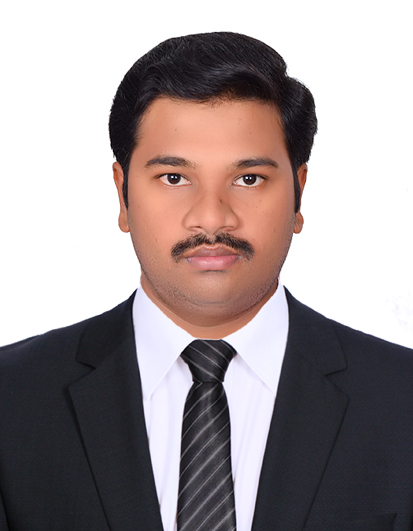 KIRUBAKARAN.366508@2freemail.com   CARRER OBJECTIVETo engage in a career that will allow for progress in terms of expertise, socio-economic development and innovation through exposure to innovative ideas for professional growth, as well as growth of the company.AREA OF EXPERTISEAccounts Payable Specialist	Invoices/Payment TransactionsVendor ReconciliationOffsite process migration in A/P processPreparing P&L a/c, Trial balance, Balance sheet.Payroll administration experience.Sales tax, Service tax, TDSAdministrative activityWorked with ERP Package SAP (R/3), Tally 9, IES & Doc LinkTeambuilding & Staff SupervisionSpreadsheets & Accounting Report.Work Experience		Tata Consultancy Service, Chennai, Tamil NaduSenior Associate -May 2014 – Mar 2017 (Working for Nielsen – Basically market research company) Roles and Responsibilities - Master Data Maintenance Acting as a SME for Vendor Master, Customer Master, Material Master and Finance Master.Creation of Customer, Vendor, Material and Finance Master in SAP. Checking the completeness and accuracy of the attributes, reverting to clients in case of incompleteness/clarifications.Audit trail checked for all the masters which are createdCleanup activity in Customer/Vendor/Material Masters/Finance Masters.Pro-active identification of errors & problems and suggestMaintain customer confidence and protects operations by keeping financial information confidential.Assisted with internal and external audits.Monitoring the team activity to control the issuesReconciliationAnalyzing and Reconciling of supplier statement.Follow up supplier to send the outstanding statement via email, call.Extracting of unpaid, paid, rejected report from SAP on vendor basis.Analyzing of outstanding statement and intimate to the supplier regarding the credit note.Preparing the month end report based on the outstanding statement and forwarding it across to the clients and the management internally.Preparing weekly update report on behalf of entire Purchase to Pay.AdministratorOrganized the set-up of all Office meetings.Filed and maintained accounting and payroll records.Got holiday request forms signed off by senior managers.Took minutes during staff meetings.Distributed pay slips monthlyComfortable working with numerical data.  Taking prompt, decisive and corrective action to rectify any short comings.Ability to type 30 wpm. Certified in Type writing Junior grade.SURYAA LEATHERS, Chennai, Tamil NaduFinance Executive, Dec 2012 –  May 2014Maintain day to day books of account and all Accounting voucher entry in Tally.Maintain Bank Reconciliation Statement and Reconciliation of Debtors & Creditors.Maintain Petty Cash Book & Internal Audit: Store and Accounts book.Calculation of Monthly Sales tax/Vat, Service Tax & TDS Filing Return.Preparation of Quarterly Sale tax/Vat, TDS, Input & Output Tax Return.Managed payroll for an organization of 30 personnel.Created periodic reports comparing budgeted costs to actual costs.Suggested budgetary changes to increase company profits.Met with clients to identify and assess business controls, risks, process gaps and work flow inefficiencies.Involved in administrative activities. Maersk Global Service Centre, Chennai, Tamil Nadu Senior Associate, Nov 2011 - Dec 2012 Handled daily A/P processes; supervised invoice team; managed vendor/supplier relations; and oversaw the timely, accurate processing of invoices, purchase orders, expense reports, and payment transactions; addressed escalated issues from employees and vendors regarding accounts payable; and ensured accurate and compliant A/P files and records in accordance with company policies.Payment made to the client through Bank of America using IES (Integrated Export System).Payment made to Travel expense management via SAP.Make sure the payment has been made within due date.Reconciliation of both inter-company and third party account for payable process.Organized the volume to the team accordingly to ensure SLA.Reported internal control issues to management and supplied comprehensive recommendations to mitigate the associated risks.Supervised and coordinated projects for external auditors and examiner evaluations.Associate, Aug 2010 - Nov 2011 Analyzing, matching and adjusting of invoices with the accruals in IES.Coding of invoice using SAP.Sending daily status and work flow monitoring report to clients on weekly basis.Involved in remote transition for MDM process.Amendments of Name, Address, Payment method, Payment Terms.Creation of Customer Master Data.Education 	Karunya University, Coimbatore, Tamil NaduMBA, Jul 20096.8 CGPA (First Class)SATSRA University, Kumbakonam, Tamil NaduBCOM, Jun 20046.67 CGPA (First Class)CERTIFICATIONS	Tally Certification from Tally Academy.Microsoft Excel Guru for Office Excel 2007 from Excel goodies.Typewriting English from Department of Technical Education.ProjectsFinancial Statement Analysis of Integrated Enterprises Ltd., Chennai. Description: This project is mainly concerned with complete study on financial performance of Integrated Enterprises Ltd., and giving valuable suggestions.“A Study on Fundamental and Technical Analysis of Selected Companies for Automobile, Infrastructure and Banking Industries on Behalf of Peerless Securities Ltd.” at “Peerless Securities Ltd.” Chennai.Personal InformationDOB 		    :    21-08-1986Visa Type               :    Visiting Visa Languages Known  :    English, Tamil.Nationality              :    Indian DECLARATIONI hereby declare that the above is true to the best of my knowledge and belief.May 2014 – Mar 2017TATA CONSULTANCY SERVICE, ChennaiDec 2012 –  May 2014SURYAA LEATHERS, ChennaiAug 2010 –  Dec 2012MAERSK GLOBAL SERVICE CENTRE, Chennai